.WALK, WALK, KICK STEP CROSS, STEP, STEP, CROSS, STEP, KICK ACROSSQUICK STEP RIGHT, CROSS, STEP, SYNCOPATED WEAVE RIGHT, PRESS, SYNCOPATED WEAVE LEFT WITH ¼ TURN LEFTFORWARD ROCK LEFT, TOGETHER, FORWARD ROCK RIGHT, TOGETHER, CROSS, ¼ LEFT TURN, LEFT COASTERThis is like a mambo rock with attitude!SYNCOPATED JAZZ TURN, WALK, WALK, SIDE JAZZ JUMP LEFT, SHAKESYNCOPATED JAZZ TURN, WALK, WALK, SIDE JAZZ JUMP LEFT, SHAKESTEP RIGHT, TOUCH, STEP LEFT, TOUCH, WEAVE RIGHT, CHASE TURN RIGHTJAZZ JUMP FORWARD, CLAP, BUMP HIPS, JAZZ JUMP BACK, CLAP, BUMP HIPSROCK FORWARD ON RIGHT, RECOVER, RIGHT COASTER STEP; ½ TURN RIGHT, FULL TRIPLE TURN RIGHTREPEATShake Yourself Loose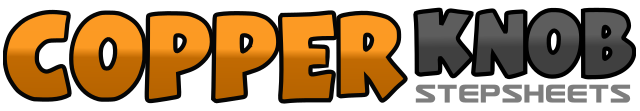 .......Count:64Wall:4Level:Intermediate mixed rhythm.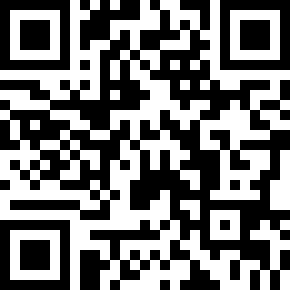 Choreographer:Kathy Hunyadi (USA)Kathy Hunyadi (USA)Kathy Hunyadi (USA)Kathy Hunyadi (USA)Kathy Hunyadi (USA).Music:Shake Yourself Loose - Vickie WinansShake Yourself Loose - Vickie WinansShake Yourself Loose - Vickie WinansShake Yourself Loose - Vickie WinansShake Yourself Loose - Vickie Winans........1-2Walk forward right, walk forward left3&4Kick right forward, step back on right, cross step left over right5&6Step back on right, step back on left (angle body slightly left), cross step right over left7-8Step back on left, kick right forward and across left&1-2Step right to side, cross left over right, step right to side3&4Cross step left behind right, step right to side, cross step left over right5-6Step (press) ball of right to side, recover weight to left7&8Cross step right behind left, turning ¼ left stepping left forward, step forward on right1&2Rock forward on left, recover weight to right, step left beside right - push hips back3&4Rock forward on right, recover weight to left, step right beside left - push hips back5-6Cross step left over right, step back on right turning ¼ left7&8Step back on left, step right together with left, step left forward1&2Cross step right over left, step left back turning ¼ right, step right to side3-4Small step forward left, small step forward right&5Jazz jump to left - stepping left then right (feet slightly apart)6-7-8Bump left hip to left keeping right knee bent (weight is on left)1&2Cross step right over left, step left back turning ¼ right, step right to side3-4Small step forward left, small step forward right&5Jazz jump to left - stepping left then right (feet slightly apart)6-7-8Bump left hip to left keeping right knee bent (weight is on left)1-2Step right to side (bring both arms up and out to side, shoulder height), touch left toe behind right (bring both arms down and cross in front of body at waist level bending slightly to side at waist)3-4Step left to side (bring both arms up and out to side, shoulder height), touch right toe behind left (bring both arms down and cross in front of body at waist level bending slightly to side at waist)5&6Step right to side, cross step left behind right, turn ¼ right stepping right forward7&8Step forward on left, turn ½ right, step left forward&1-2Take small 'jazz' jump forward right, left - bring feet together, clap3&4Bump left hip left, right hip right, left hip left (bend your knees)&5-6Take small 'jazz' jump back right, left - bring feet together, clap7&8Bump left hip left, right hip right, left hip left (bend your knees)1-2Rock forward on right foot, recover weight to left3&4Step back on right, step left beside right, step right forward5-6Step forward on left foot, turn ½ to right, step right foot in place7&8Turn ½ right stepping back on left, turn ½ to right stepping forward on right, step forward on left